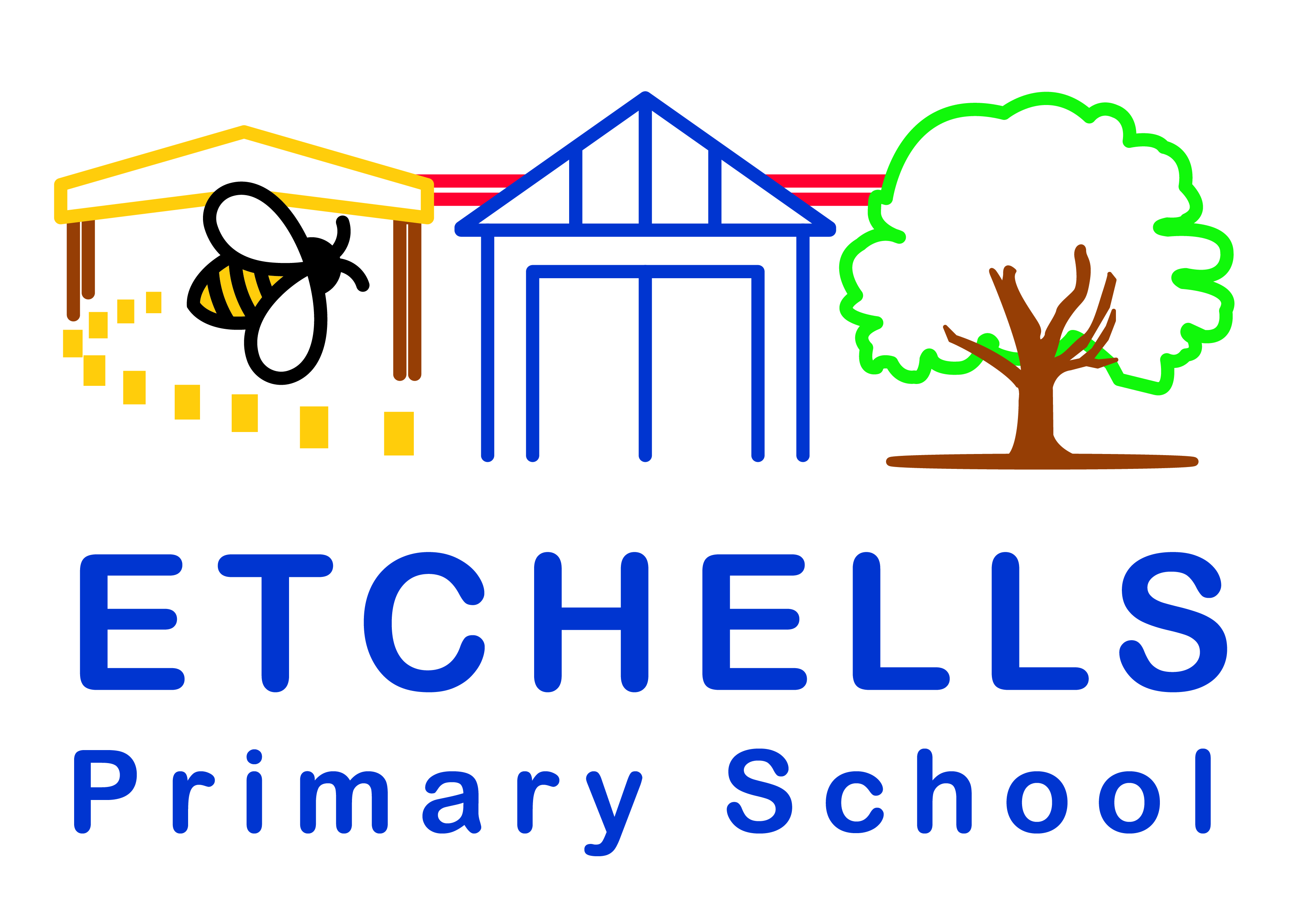 EQUALITY & DIVERSITYPOLICYApril 2023Policy HistoryCONTEXT The legal framework for this policy is: The Equality Act 2010. This replaces the previous legislation Race Relations Act / Disability Discrimination Act /Sex Discrimination Act. The protected characteristics are vital to the ethos of the school and promotes a diverse and equal school community. These protected characteristics are age, religion, sex, race, pregnancy and maternity, marital status, sexual orientation and gender reassignment. All members of the school community are aware of the importance of the protected characteristics and the impact that they have in promoting equality and diversity. AIMS AND VALUES Eliminate Discrimination Advance Equality of Opportunity Foster good relations Promote tolerance and acceptance for allFoster a community based on respectEtchells Primary School is a welcoming school where everyone is valued and where tolerance, honesty, co-operation and mutual respect for others are fostered. We are committed to the development of the whole person within a supportive, secure and creative environment. A broad, balanced and appropriate curriculum provides equal opportunity for all pupils to maximise their potential regardless of age, sex, race, religion or disability. We endeavour to promote positive relationships with parents, governors and members of the wider community. We aim to: provide a secure environment in which all our children can flourish and achieve all five outcomes of Every Child Matters (be healthy, stay safe, enjoy and achieve, make a positive contribution, and enjoy economic well-being)ensure that we take into account diversity when planning and delivering lessons-promoting equality throughout the curriculumprovide a learning environment and inclusive curriculum where all individuals see themselves reflected and feel a sense of belongingprepare children for life in modern Britain and the diverse society in which they liveinclude and value the contribution of all families in our understanding of equality and diversityprovide positive non-stereotyping information about different groups of people, in accordance to the nine protected characteristics from the Equality Act (2010)reflect and adapt systematically to improve our understanding of diversity and inclusionactively challenge discrimination and disadvantagemake inclusion a thread which runs through all our activities and curriculumTo achieve these aims we: Involve stakeholders in the development, review, evaluation, and impact assessment of all relevant improvement plans, policies and procedurescollect and analyse data to inform future planning to ensure the needs of all pupils are met have high expectations of positive relationships  which demonstrates respect to others  in line with the LA’s respect charter.LEADERSHIP, MANAGEMENT AND GOVERNANCE Etchells Primary School is committed to:being proactive in promoting good relationships across all aspects of school life and the wider communityensuring equality of opportunities for allencouraging, supporting and enabling all pupils and staff to reach their potential and make a positive contribution to school life and the wider communityworking in partnership with families, the local authority (LA) and the wider community to establish and promote inclusive practice which addresses discrimination ensuring that our Equality and Diversity Policy is agreed and followed by Board of GovernorsBoard of GovernorsIt is the Governing Body’s responsibility to: ensure that the school complies with equality legislationscrutinise the recording and reporting proceduresfollow the LA’s admissions policy, which is fair and equitable in its treatment of all groups monitor attendance and take appropriate action where necessaryhave equal opportunities in staff recruitment and professional development and membership of the Governing Bodyprovide information in appropriate, accessible formatsbe involved in dealing with serious breaches of the policy review policies in the required time frame.HeadteacherIt is the Headteacher’s responsibility to:implement the policy and its strategies and proceduresensure that all staff receive appropriate and relevant professional developmentactively challenge and take appropriate action in any cases of discriminatory practicedeal with any reported incidents of harassment or bullying in line with LA guidanceensure that all visitors and contractors are aware of, and comply with, the school’s equality and diversity policy in line with the LA’s respect charter.report any contraventions to the Board of Governors.StaffIt is the responsibility of all staff to:be vigilant in all areas of the school for any type of harassment and bullyingdeal effectively in a restorative and report all incidents identify and challenge bias and stereotyping within the curriculum and in the resources promote a positive school culturepromote equality and good relations and not discriminate on grounds of race, gender, religion, age and sexual orientationPromote the protected characteristics and ensure that they are interwoven in all aspects of the curriculum and school life in line with the Equality Act (2010).What Etchells does to recognise diversity and inclusion.Recognition and celebration of identity, language, culture and languagesBilingual assistants used in schoolEthnically Diverse Service used for first language assessments.Language ambassadors used across school.Staff training specific to diversity and equalityA commitment to demonstrating high quality and inclusive books for all age groupsA culturally inclusive curriculumAppointed designed Governors for EAL, well-being and SENDCelebrate and acknowledge different festivals Created strong links with the wider community, eg  Rabbi visits, Mosque visits.Ensure our Christmas and Summer Fairs embrace all cultures and religions, for example non-alcoholic bottle tombola, Asian food stallA commitment shown through the school’s development plan.BREACHES OF THE POLICY All breaches of the policy will be rigorously followed up using the appropriate procedures and reported to the Governing Body and LA as required.DateVersionUpdatePrepared bySept 20212.0Policy Update ready for gov approvalP. CopeApril 20233.0Policy Update in consolation with LA, EDS and HeadteacherP.Cope/C.Beddows